Lunes19de Octubre1º de SecundariaArtesMi creación artística sobre la realidadAprendizaje esperado: Establece sentidos y significados propios entre las obras y manifestaciones artísticas y los eventos de la vida cotidiana.Énfasis: Combinar los elementos del arte para representar ideas y emociones en eventos de la vida cotidiana, situaciones imaginarias y manifestaciones culturales y artísticas.¿Qué vamos a aprender?Identificarás algunos elementos del arte que te permitirán crear una pieza, basada en tu realidad, con una interpretación propia.¿Qué hacemos?Recuerda que la sesión pasada viste la importancia de reflejar las características personales que te gustan o disgustan de tu cuerpo y cómo las usaste para crear un personaje, denominado “tu otro yo”. En esta ocasión se verá el autorretrato y el retrato con elementos de las distintas artes.El retrato es una forma de reconocerte e identificar a los demás a través de sus características físicas, pero también con él se puede capturar el comportamiento, la personalidad y más. Es como una invitación para entrar al mundo de los otros por medio de la observación atenta y la mirada aguda.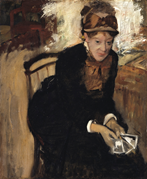 https://search.creativecommons.org/photos/4a673990-66bc-4171-b58d-8e4719d772e8Por ejemplo, la pintora Mary Cassatt trata de manera realista plasmar la mirada, cualidades físicas y quizá estados de ánimo de las personas a quienes pinta.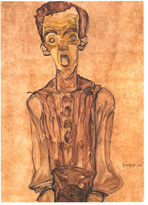 https://search.creativecommons.org/photos/47b25788-eb52-4c93-a4c8-2230a6966ecbEl pintor austriaco, Egon Schiele, usa el dibujo para hacer autorretratos y mostrar su actitud, expresión, gestos; además con su técnica, invita a la experimentación con diversos materiales para hacer una obra artística que impacte.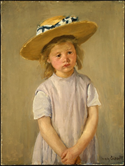 https://search.creativecommons.org/photos/2c5ea5a9-43d4-4cea-93f2-bcbe583931feCon el retrato de Mary Cassatt llamado niña con sombrero de paja, puedes pensar en alguna pequeña de tu familia, cuando va al parque y al no encontrar a sus amigos se pone triste y aburrida.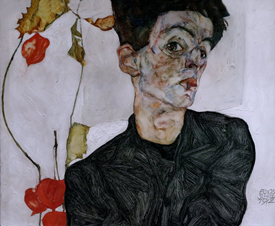 https://search.creativecommons.org/photos/5241f1fe-7f56-4199-9df1-b755a6d7fcd2El Autorretrato con planta de Linterna China, pudiera recordarte alguna persona después de que sale de algún concierto donde a la orquesta le salió todo bien.Ahora buscarás “retratar con objetos” a algunas personas importantes en tu vida.Piensa en una persona que quieras mucho, visualiza cómo es su cara, el tamaño de sus ojos, nariz, cómo es su boca, el tipo de cabello y su color de piel. Con objetos que tengas a la mano arma un retrato de esa persona, puedes utilizar semillas, pedazos de hoja, periódico, lápices, fruta; es decir todo lo que creas que te puede ayudar a recrear o re construir su imagen. Será un autoretrato efímero, es decir, que durará un solo momento, ocuparás las cosas y objetos sólo por un momento y después las devolverás al lugar de donde las tomaste. ¡Así que, no te preocupes y ocupa cualquier objeto cercano!Será interesante ver cómo elaboras el retrato con objetos y cosas simples que se encuentren en el espacio donde estás. Busca y explora con cualquier objeto o material que puedas encontrar a tu alrededor. ¡Todo sirve!El autorretrato es una vía que te permite explorar y encontrar un momento íntimo contigo o encontrar características tuyas en los demás.Quizás te preguntes, ¿el autorretrato me permite conocerme y, a la vez, yo soy el reflejo del otro?Así es, pero no es que te parezcas sólo físicamente, es decir, tienes actitudes similares, gustos, intereses, sueños, miedos, angustias, esperanzas y más cosas que compartes con los demás.Ahora observa el siguiente video donde se habla del tema.EL ARTE DE RETRATAR, TÉCNICAS Y EXPERIENCIAS DEL RETRATO 1/3https://www.youtube.com/watch?v=YgimFHAvPlUEn el video que acabas de ver la artista menciona que dibujar es una forma de pensar.Eso lleva a reflexionar que al dibujar a los demás te permite plasmar parte de ti en ese retrato.Realiza la siguiente actividad, representa un momento cotidiano, de las personas que son importantes para ti, para ver si puedes retratarlas con sonidos y tus actitudes corporales. Por ejemplo: cuando quizás alguno de tus hermanos come sopa se tarda las horas y termina jugando con las cucharas como si estuviera en una orquesta o tu hermana o hermano anda todo el día en pantuflas camina arrastrando los pies y se escucha como un par de lijas.Ahora puedes crear con estos dos personajes obtenidos de la realidad una historia ficticia, es decir que no es real, aunque utilices elementos verdaderos.Puedes dibujar a tu hermana o hermano, tío, con distintos gestos, uno alegre, uno triste, uno enojado o enojada y una seria o serio. Trata de musicalizar las distintas versiones de tus personajes.Piensa en una canción o pieza musical para representar los distintos estados de ánimo de tu personaje. Por ejemplo, cuando estás triste generalmente te acuerdas de alguna canción específica, de igual forma cuando estás alegre. Un último ejemplo, ¿qué piensas cuando alguien entra a una escena y está enojado?, ¿qué sonido puede producir?Revisa el siguiente VIDEO para que puedas observar ejemplos que te pueden ayudar en tu actividad.https://youtu.be/w375-slzmI8 Ahora llegó el momento de hacer la historia. Para ello se usarán los fragmentos de música que pensaste para tus personajes.Por ejemplo:El maestro Jaime escogió como personajes a: su hijo menor Elías, a su hija Jazmín, a un personaje llamado “Gris Azulado” porque está triste, a “Rosa Sonrojada” porque está enamorada, a “Rayo Solar Amarillo” porque está alegre y a “Carmina” porque está enojada.Y la historia que armó se describe a continuación:En el día más brillante del año, Rayo Solar Amarillo, mejor conocido como Rayito, salió a dar un paseo al parque, era muy de mañana, todo estaba quieto, tranquilo, en silencio. Rayito disfrutaba de su paseo (El maestro Jaime se pone el Dibujo con la boca con sonrisa, sobre su rostro).Llevaba un par de horas caminando, cuando recordó que se había quedado de ver con Gris Azulado, su mejor amigo. Se fue corriendo, lo más rápido que pudo, pero al llegar, notó que Gris Azulado estaba llorando (se pone el rostro triste que comienza a llorar), lo había olvidado, ese día era su cumpleaños.Quería disculparse, quería justificar su llegada tarde, pero ni una sola palabra salía de su boca. Ahí se quedaron los dos en silencio, uno triste y el otro apenado.De pronto, se veía a lo lejos, la silueta de Rosa Sonrojada, se venía acercando, ¿será o no será? Se preguntaba Rayito. Sí, era ella, Rosita ni más, ni menos, la niña que tanto le gustaba a Rayito, al verla pasar, quiso saludarla, pero ella pasó tan de prisa que ni siquiera lo volteó a ver. ¡Ah, Rosita! Si supieras, pero segundos antes, apenas reconoció a Rayito, aceleró sus pasos, para sintonizarlos con el ritmo de su corazón.Rayito ya no pudo más, abrazó a su amigo y se disculpó. Gris Azulado le dijo que sí, que ya ni modo, que intentaría pasar lo mejor posible el día que le restaba, puso su mejor cara después de haber llorado (Dibujo en el rostro) y se echó a caminar rumbo a su casa.Rayito se fue en la dirección contraria. En el camino, llamó a Jazmín, quien hacía unos pasteles deliciosos y a Elías, uno de los mejores cantantes de las mañanitas que hasta el rey David hubiera querido que le cantaran en su día. Empezó a planear una fiesta sorpresa y, por supuesto, le llamó a doña Carmina, mamá de Gris Azulado, para pedirle permiso de hacer la fiesta en su casa, pero ella ya estaba muy enojada porque ya había visto que su hijo había estado llore que llore por estar solo y esperando en el parque a su amigo, sin embargo, a pesar de su mal genio, aceptó hacer la fiesta sorpresa y…Ahora te toca concluir la historia a ti.¿Qué crees que sucede a continuación?Recuerda que no es necesario contar con un instrumento musical en casa para hacer música que acompañe tu historia, también es válido utilizar los sonidos que producen objetos que tienes a tu alrededor. Puedes utilizar percusiones corporales, cantar, hacer sonidos con objetos. Explora con las posibilidades de tu imaginación y creatividad.Puedes crear un autorretrato sonoro. Por ejemplo, el sonido de tus ojos, el sonido de tu nariz y tus cejas o de tu boca. Después junta todos los sonidos.¿Con qué otras maneras de expresión artística, se te ocurre hacer un retrato?Para apoyarte a encontrar algunas formas de representar tus propias historias observa el siguiente video.Buscando al personaje en el cuerpo, espacio y tiempohttps://www.youtube.com/watch?v=jscK3qehICo¿Qué te pareció el video? Te ayudará para completar tu historia.Concluyendo:En esta sesión lograste ver las posibilidades que te ofrece hacer una historia con música, imitar lo que hace el otro. Tratar de representar los sonidos que cada quien produce en las distintas actividades. Sobre todo, imaginar y crear con todas las posibilidades que te da la música, pues puedes usar las canciones que ya existen o crear la tuya con objetos cotidianos o con tu cuerpo.El Reto de Hoy:Representa a las personas que son importantes en tu vida mediante un retrato visual, sonoro o incluso corporal. Recuerda los ejemplos abordados en esta sesión y construye tus propios personajes. Ya que los tengas labora una historia con elementos de la vida cotidiana, es decir, lo que hacen cada día, compártelos con las personas que te rodean. No dejes de compartirlo con tus docentes y compañeros.¡Buen trabajo!Gracias por tu esfuerzo.